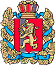 Администрация Шапкинского сельсоветаЕнисейского районаКрасноярского краяПОСТАНОВЛЕНИЕ01.02.2021г.        		                      п. Шапкино                                        	         № 4-пОб отмене Постановления №26-п от 23.12.2019г. «Об определении мест для отбывания осужденными наказания в виде исправительных работ»На основании протеста Енисейской межрайонной прокуратуры от 26.01.2021г. №17-01-2021, Устава Шапкинского сельсовета, ПОСТАНОВЛЯЮ:Отменить постановление администрации №26-п от 23.12.2019г. «Об определении мест для отбывания осужденными наказания в виде исправительных работ».Настоящее Постановление подлежит размещению на информационном сайте Администрации Шапкинского сельсовета в сети «Интернет». Контроль за исполнением Постановления возложить на заместителя Главы Администрации Шапкинского сельсовета Наконечную Н.А. Постановление вступает в силу со дня подписания.Глава сельсовета                                                                    Л.И. Загитова